Suomen kestävän kasvun ohjelmaHoitoonpääsytietojen seurannan edellytyksien pilotointi Kanta-palvelujen avullaHankesuunnitelma[xxx] hyvinvointialuepp.kk.2023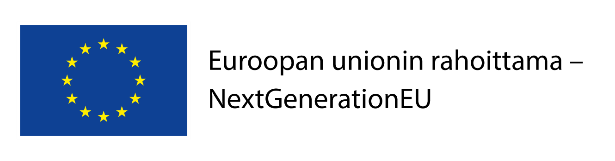 Hankesuunnitelman pituus on enintään 10 sivua mukaanlukematta kansilehteä ja sisällysluetteloa(Tämän tekstin voi poistaa valmiista hankesuunnitelmasta)Sisällysluettelo1	Hankkeen tarve, kohderyhmä ja päätavoitteet	32	Vaikutukset ja vaikuttavuus	32.1	Hankkeen vaikutukset ja vaikuttavuus	32.2	Ihmisiin kohdistuvien vaikutusten ennakkoarviointi	33	Rajaukset muihin kehittämishankkeisiin	34	Hankkeen hallinnointi	34.1	Hankkeen organisoituminen ja ohjaus	34.2	Viestintä	34.3	Riskit ja niihin varautuminen	34.4	Seuranta ja arviointi	55	Kehittämishankkeen kuvaus	5Hankkeen tarve, kohderyhmä ja päätavoitteet Kuvaa hankkeen tarve, pääasialliset kohderyhmät ja hankkeen päätavoitteet. Vaikutukset ja vaikuttavuusHankkeen vaikutukset ja vaikuttavuusKuvaa hankkeella aikaansaatavat vaikutukset ja vaikuttavuus. Ihmisiin kohdistuvien vaikutusten ennakkoarviointiArvioi hankkeen mahdolliset vaikutukset eri sukupuolten ja ihmisryhmien kannalta esimerkiksi seuraavien kysymysten avulla:Miten hanke vaikuttaa eri väestöryhmiin?Minkälaisia myönteisiä tai kielteisiä vaikutuksia tai riskejä hankkeella voi olla eri väestöryhmiin?Miten näitä vaikutuksia on otettu huomioon hankkeen suunnittelussa ja toimeenpanossa?Rajaukset muihin kehittämishankkeisiinKuvaa keskeisimmät yhteydet ja rajaukset muihin kehittämishankkeisiin. On tärkeää, että hankesuunnitelma ei sisällä päällekkäisiä toimenpiteitä muiden valtionavustusten kanssa.Hankkeen hallinnointiHankkeen organisoituminen ja ohjausKuvaa hankkeen tarvitsemat henkilöresurssit, organisaatiorakenne ja johtamismalli. Listaa hankkeen toimijat ja toimijoiden roolit. ViestintäKuvaa hankkeen alustava viestintäsuunnitelma tiiviisti: viestinnän kohderyhmät, tavoitteet, keinot ja vastuuhenkilöt.Riskit ja niihin varautuminenKuvaa alla olevaan taulukkoon, millaisia riskejä hankkeen toteuttamiseen saattaa liittyä ja miten niihin varaudutaan. Riskit voivat liittyä esimerkiksi henkilöstöön, tiloihin, talouteen tai toimintaympäristön muutoksiin.Seuranta ja arviointi Kuvaa hankkeen seurannan ja arvioinnin kokonaisuuden toteutus.Kehittämishankkeen kuvausKuvaa alla olevat asiat. Varmista, että suunnitelma vastaa arviointitaulukon mukaisiin kriteereihin (liite 7). Noudata alla olevaa rakennetta. Hankkeen tavoitteet: Kirjaa hankkeen tavoitteet.Hankkeen toimenpiteet: Kirjaa toimenpiteet, joilla tavoitteet saavutetaan.Hankkeen tuotokset: Kirjaa tavoiteltavat tuotokset.Hankkeen yhteistyötahot: Kirjaa yhteistyöhot, ja millä tavoin tietojärjestelmätoimittaja on sitoutettu tavoitteiden saavuttamiseen. Hankkeen karkea aikataulu: Määrittele toteutusaikataulu ja mahdollinen vaiheistus.Hankkeen kustannusarvio: Kirjaa arvio kustannuksista.Hankkeen mittarit: Kirjaa mittarit/kriteerit, joilla arvioidaan tavoitteen toteutumista.Riskin kuvausToden-näköisyys (1 – 5)Vaikutus (1 – 5)Riskipisteet (todennäköisyys x vaikutus)Toimenpiteet riskin vähentämiseksiVastuutaho 